 Мария Сахарова, 6В. Мой прадедушка, Сахаров Александр Васильевич. Ушёл на войну в 19 лет. Участник Сталинградской битвы. Дошёл до Берлина. Награждён многими орденами и медалями.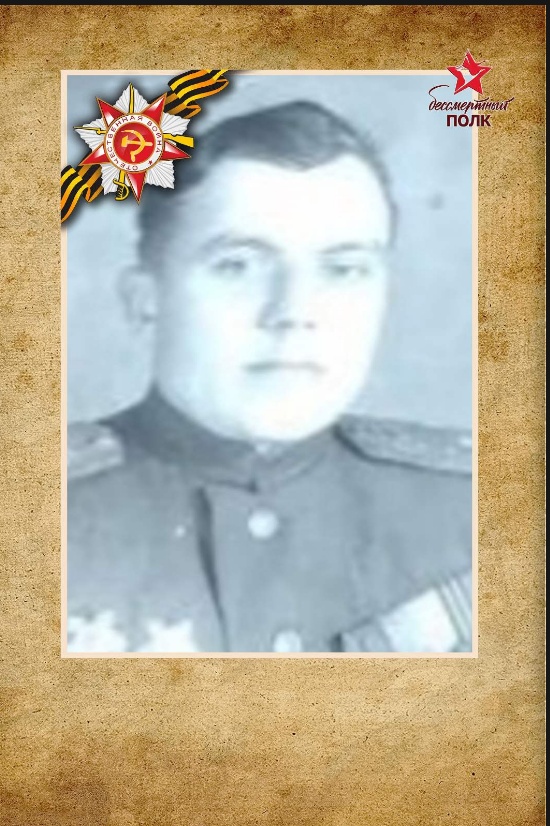 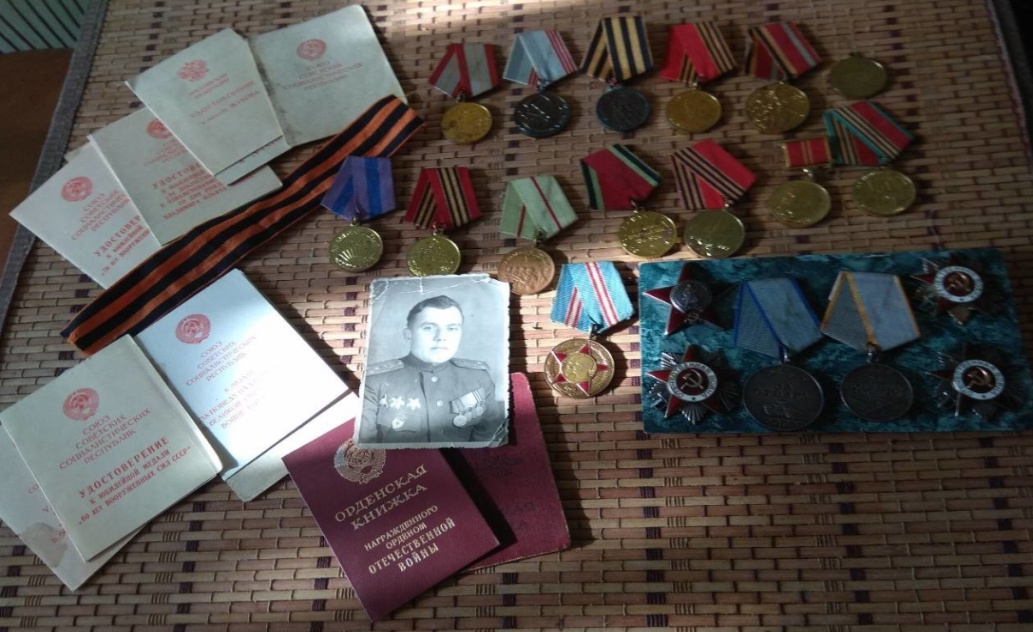 